Утверждена приказом от18.05.2018 года № 50Муниципальное бюджетное общеобразовательное учреждение «Краснохолмская средняя общеобразовательная школа № 1»»Программалагеря труда и отдыха“Наследие”    Лето -2018Руководитель: Лебедева Т.А.Пояснительная запискаИстина гласит, что только здоровый человек с хорошим самочувствием, психологической устойчивостью, высокой нравственностью способен активно жить, успешно преодолевая различные трудности, и достигать успехов в любой деятельности. Поэтому родителей, педагогов волнуют вопросы воспитания здорового, физически крепкого ребенка и развития в нем творческих способностей.Забота о здоровье детей – важнейшая задача педагога. Многие учащиеся страдают хроническими заболеваниями. Некоторый контингент детей приходит из асоциальных семей, где родители не заботятся о здоровье детей, о полноценном питании, отдыхе и их занятости. Во время каникул большинство детей предоставлены сами себе.Летний пришкольный лагерь труда и отдыха с дневным пребыванием является, с одной стороны, формой организации свободного времени детей разного возраста, пола и уровня развития, с другой, - пространством для оздоровления, развития художественного, технического, социального творчества ребенка.   Для учащихся проводится оздоровительная смена в летнем  лагере труда и отдыха дневного пребывания «Наследие», который функционирует на базе МБОУ «Краснохолмская сош №1»  В нем отдыхают учащиеся  14 лет. Для того чтобы отдых сделать полноценным, была разработана программа.Разработка данной программы организации летнего каникулярного отдыха, оздоровления и занятости детей была вызвана:повышением спроса родителей и детей на организованный отдых школьниковмодернизацией старых форм работы и введением новыхнеобходимостью использования богатого творческого потенциала подростков и педагогов в реализации цели и задач программы.Данная программа по своей направленности является комплексной, т.е. включает в себя разноплановую деятельность, объединяет различные направления оздоровления, отдыха и воспитания детей в условиях оздоровительного лагеря труда и отдыха.  Центром воспитательной работы лагеря является ребенок и его стремление к реализации. Пребывание здесь для каждого ребенка – время получения новых знаний, приобретения навыков и жизненного опыта. Это возможно благодаря продуманной организованной системе планирования лагерной смены.  Особенность работы состоит в том, что все школьники принимают участие в ремонте школы, в работе на пришкольной территории (уборка и очистка дорожек, разбивка цветника).Цель программы:  создание в летний период условий для развития социальной активности подростков, основанной на социально-значимом труде.Задачи:• организовывать условия для труда и отдыха детей;
• воспитывать трудовые навыки;
• проводить профилактическую работу по предупреждению дорожно –транспортного травматизма, асоциального поведения, противопожарной и антитеррористической безопасности, мероприятия по охране труда;
• сохранять и укреплять здоровье детей, прививать навыки здорового образа жизни;
• развивать творческие способности школьников;
• создавать условия для патриотического воспитания подростков;
• воспитывать культуру общения и поведения.По продолжительности программа является краткосрочной, т.е. реализуется в течение одной  лагерной смены (15 дней).Программа разработана с учетом следующих законодательных нормативно-правовых документов:Документы федерального уровня:Конституция РФ;Конвенция ООН о правах ребенка;Федеральный закон  «Об образовании в РФ»;Закон РФ от 24.06.1999 № 120-ФЗ «Об основах системы профилактики безнадзорности и правонарушений несовершеннолетних»;Закон РФ от 24.07.1998  № 124 – ФЗ «Об основных гарантиях прав ребёнка в Российской Федерации»;Закон РФ от 06.10.2003 № 131-ФЗ «Об общих принципах организации местного самоуправления в Российской Федерации»; Национальная образовательная инициатива «Наша новая школа»;Постановление Главного государственного санитарного врача РФ от 19.04.2010  № 25 «Об утверждении СанПиН 2.4.4.2599-10»; Постановление Главного государственного санитарного врача РФ от 26.04.2010  № 29 «Об утверждении СанПиН 2.4.4.2605-10»Постановление Главного государственного санитарного врача РФ от 18.03.2011 № 22 "Об утверждении СанПиН 2.4.2.2842-11 "Санитарно-эпидемиологические требования к устройству, содержанию и организации работы лагерей труда и отдыха для подростков"Документы регионального уровня:Закон Тверской области от 31.03.2010 №24-ЗО   «Об организации и обеспечении отдыха и оздоровления детей в Тверской области»;Закон Тверской области от  14.02.2007  № 6-ЗО «Об организации деятельности по профилактике безнадзорности и правонарушений несовершеннолетних в Тверской области»Постановление Правительства Тверской области  от 31.03.2016 г. № 114-пп «Об организации отдыха, оздоровления и занятости детей и подростков Тверской области  в 2016 годуДокументы муниципального уровня:Муниципальная Программа «Развитие системы образования муниципального образования Тверской области «Краснохолмский  район» на 2016 -  2018 годы»;Постановление администрации Краснохолмского района от 29.01.2016 № 9 «Об организации временного трудоустройства несовершеннолетних граждан в возрасте от 14 до 18 лет в 20165 году»; Постановление администрации Краснохолмского района Тверской области от   22.04.2016   № 49   «Об организации и обеспечении отдыха и занятости детей  и подростков  в Краснохолмском районе в 2016 году»; Постановление администрации Краснохолмского района Тверской области от   24.05.2016   № 61 «О внесении дополнений и изменений в постановление Администрации Краснохолмского района от 22.04.2016 № 49 «Об организации отдыха, оздоровления   и занятости детей и подростков  в Краснохолмском районе в 2016 году».Приказы районного отдела образования Администрации Краснохолмского района:Приказ № 136    от 06.05.2016 «О мерах по организации летнего отдыха, оздоровления и занятости детей и подростков  в 2016 году в системе образования Краснохолмского района;Приказ № 137 от 06.05.2016 «Об организации лагерей с дневным пребыванием детей и лагерей труда и отдыха в образовательных учреждениях  района в летний период 2016 года»;Приказ № 138 от 06.05.2016 «Об утверждении графика приемки лагерей с дневным пребыванием детей и лагерей труда и отдыха и персонального     состава комиссии по приемке лагерей»;Приказ № 139 от 06.05.2016 «О проведении противопожарных мероприятий при подготовке к работе лагерей с дневным пребыванием детей  и лагерей труда  и отдыха на базе образовательных учреждений».Документы МБОУ «Краснохолмская сош № 1»:Приказ №47/1 от 10.05.2016 года «Об организации летнего трудового лагеря  в летний период 2016 года»Приказ №47/2  от 10.05.2016 года «О проведении противопожарных мероприятий при подготовке к работе летнего оздоровительного  лагеря с дневным пребыванием»Приказ № 56/2 от 27.05.2016 года «Об утверждении программ летнего оздоровительного отдыха детей»Приказ №20 от 09.06.2016 года «Об утверждении списка обучающихся 11-17 лет, отдыхающих в летнем трудовом  лагере «Наследие»»Этапы выполнения программы:   1.Подготовительный -  организационный (май):-подбор кадров;-подготовка методических материалов;-подготовка материально-технической базы.-формирование отрядов;2. Основной (15 дней):-знакомство с режимом работы лагеря и правилами;-оформление уголков отрядов.-образовательная деятельность;-оздоровительная деятельность;-культурно-досуговая деятельность;-патриотическое воспитание;-трудовая деятельность;-методическая работа с воспитателями, вожатыми.   3. Заключительный:-закрытие смены (последний день смены);-сбор отчетного материала;-анализ реализации программы и выработка рекомендаций;-выпуск альбома.Программа  летнего оздоровительного лагеря труда и отдыха «Наследие» опирается на следующие принципы: 1. Принцип гуманизации отношений: построение всех отношений на основе уважения и доверия к человеку.2. Принцип сотрудничества: результатом деятельности воспитательного характера является сотрудничество ребенка и взрослого, которое позволяет воспитаннику лагеря почувствовать себя творческой личностью.3. Принцип демократичности: участие всех детей и подростков в программе  развития творческих способностей.4. Принцип  творческой индивидуальности: творческая индивидуальность – это  характеристика  личности, которая в самой полной мере реализует, развивает свой творческий потенциал.Основные формы реализации  программы:Так как программа является комплексной, то её работа строится по нескольким направлениям:Режим дня8.30 – 8.45		Общий сбор8.45 -  9.00		Зарядка9.00 – 9.15       	Линейка9.15 – 10.00     	Завтрак10.00 – 11.00   	Работа в кружках и секциях  согласно плану работы11.00 – 12.00   	Спортивный час12.00 – 13.00   	Трудовой десант13.00 – 13.45   	Обед13.45 – 14.30   	Игры на свежем воздухе14.30		Уход домойПлан мероприятийлагеря труда и отдыха «Наследие»при МБОУ «Краснохолмская сош №1»август 2018 годаОжидаемые результатыВ результате реализации Программы ожидается:занятость школьников в летнее времяукрепление здоровья детей и подростковформирование навыков трудовой деятельностисоздание условий для подростков группы риска в организации различных форм труда и отдыха.формирование осмысленного отношения к жизни и ответственности за свою жизньповышение общественной активностиформирование у обучающихся патриотических чувствблагоустроенность и чистота школьной территории и цветников.ДатаМероприятияответственные01.08 Открытие лагерной смены.1.Обсуждение плана работы лагеря «Наследие».2.Линейка ко Дню памяти российских воинов, погибших в Первой мировой войне 1914-1918гг.3.Проведение инструктажа по технике безопасности.Лебедева Т.А. 02.08Викторина «Знатоки спорта».Коротаев А.Ю., Скребов Д.А.03.08 Природа родного края.1. Экскурсия в природу: легенды о растениях, деревьях родного края.Лебедева Т.А.06.08ГТО: история и реальность. (Беседа, презентация)Лебедева Т.А.07.08Экскурсия в краеведческий музей.08.08 Наши знаменитые земляки.1.Тематический вечер «Труд памяти», посвященный писателю-земляку В.А.Лебедеву. (Центральная библиотека)2. Интеллектуальная викторина  «Мои замечательные земляки».Лебедева Т.А.09.08Беседа о правилах поведения на водеКоротаев А.Ю., Скребов Д.А.10.08 Экскурсии по Дому ремеселКлюев Н.И.13.08 Спортивно-развлекательная программа «Лучший из лучших» посвященная Дню физкультурникаКоротаев А.Ю.Андреева О.Г.14.08Мой родной край.1. Квест – игра «Кладоискатели».2.Уборка кабинетов, полив цветов.Лебедева Т.А.15.08 Интеллектуальная  игра  для  детей  «Битва  эрудитов»Центральная библиотека Белякова  С.В16.08Подвижные игры «Веселые стартыБеседа «Умей сказать «НЕТ!»»Коротаев А.Ю., Скребов Д.А.17.08Игры и театрализованные представления, посвященные «Яблочному спасу»Центральная библиотека20.08Конкурсно-развлекательная программа «Яблочный денек» для летних лагерейСпортивные игры «День ГТО»ДНТ Шихрагимова С.А.Серова Н.Н.Коротаев А.Ю., Скребов Д.А.21.08Закрытие лагеря «Наследие»1. Оформление альбома.2. Торжественная линейка.Лебедева Т.А.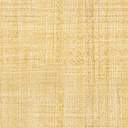 